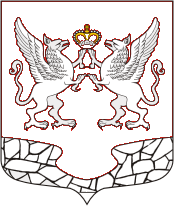 АДМИНИСТРАЦИЯ МУНИЦИПАЛЬНОГО ОБРАЗОВАНИЯЕЛИЗАВЕТИНСКОГО СЕЛЬСКОГО ПОСЕЛЕНИЯГАТЧИНСКОГО МУНИЦИПАЛЬНОГО РАЙОНАЛЕНИНГРАДСКОЙ ОБЛАСТИПОСТАНОВЛЕНИЕ20.02.2023      							 	                  № 63
В соответствии с Гражданским кодексом Российской Федерации,  Федеральным законом от 21.12.2001 № 178 – ФЗ «О приватизации государственного и муниципального имущества», Федеральным законом от 26.07.2006 № 135-ФЗ «О защите конкуренции», Федеральным законом от 06.10.2003 № 131-ФЗ «Об общих принципах организации местного самоуправления в Российской Федерации», Приказом Федеральной антимонопольной службы от 10.02.2010г № 67 «О порядке проведения конкурсов или аукционов на право заключения договоров аренды, договоров безвозмездного пользования, договоров доверительного управления имуществом, иных договоров, предусматривающих переход прав владения и (или) пользования в отношении государственного или муниципального имущества, и перечне видов имущества, в отношении которого заключение указанных договоров может осуществляться путём проведения торгов в форме конкурса», Решением совета депутатов муниципального образования Елизаветинское сельское поселение Гатчинского муниципального района Ленинградской области от 17.02.2023 № 199 «Об утверждении Прогнозного плана (Программы) приватизации муниципального имущества муниципального образования Елизаветинское сельское поселение Гатчинского муниципального района Ленинградской области на 2023 год»,  руководствуясь Уставом  муниципального образования Елизаветинское сельское поселение, администрация муниципального образования Елизаветинского сельского поселения,  ПОСТАНОВЛЯЕТ:Продать на аукционе с открытой формой подачи предложений по цене муниципальное имущество (далее – Объект продажи):нежилое здание (пищеблок) с кадастровым номером 47:23:0134001:305, площадью 94,7 кв.м., назначение: нежилое, количество этажей -1, в том числе подземных 0, год завершения строительства 1950, адрес: Ленинградская область, Гатчинский муниципальный район, муниципальное образование Елизаветинское сельское поселение, д. Алексеевка, д.1Л, нежилое здание (склад) с кадастровым номером 47:23:0134001:309, площадью 91,3 кв.м.,  назначение: нежилое, количество этажей -1, в том числе подземных 0, год завершения строительства 1950, адрес: Ленинградская область, Гатчинский муниципальный район, муниципальное образование Елизаветинское сельское поселение, д. Алексеевка, д.2Л, нежилое здание (спальный корпус) с кадастровым номером 47:23:0134001:307, площадью 406,3 кв.м., назначение: нежилое, количество этажей -2, в том числе подземных 0, год завершения строительства 1950, адрес: Ленинградская область, Гатчинский муниципальный район, муниципальное образование Елизаветинское сельское поселение, д. Алексеевка, д.4Л, нежилое здание (администрация) с кадастровым номером 47:23:0134001:306, площадью 57,1 кв.м., назначение: нежилое, количество этажей -1, в том числе подземных 0, год завершения строительства 1950, адрес: Ленинградская область, Гатчинский муниципальный район, муниципальное образование Елизаветинское сельское поселение, д. Алексеевка, д.5Л, с земельным участком с кадастровым номером 47:23:0134001:628, общей площадью 20603 кв.м., категория земель – земли населенных пунктов, вид разрешенного использования: туристическое обслуживание, расположенный по адресу: Ленинградская область, Гатчинский муниципальный район, муниципальное образование Елизаветинское сельское поселение, д. Алексеевка.Определить начальную цену объектов продажи муниципального имущества в соответствии с Отчетом №ИП 192-09-22 от 30.09.2022 по определению рыночной стоимости объектов недвижимости:Установить шаг Аукциона – 3 % начальной цены объекта продажи.Определить сумму задатка в размере 20 % начальной цены Объекта продажи.Определить организатором аукциона администрацию муниципального образования Елизаветинского сельского поселения Гатчинского муниципального района Ленинградской области.Организатору аукциона обеспечить опубликование извещения о проведении Аукциона по продажи муниципального имущества ,указанного в пункте 1 настоящего постановления, и проекта договоров купли-продажи на официальном сайте Российской Федерации для размещения информации о проведении торгов www.torgi.gov.ru, официальном сайте администрации муниципального образования Елизаветинского сельского поселения Гатчинского муниципального района Ленинградской области http://елизаветинское.рф  и в печатном издании «Елизаветинский вестник».Контроль за исполнением настоящего постановления возложить на заместителя главы администрации Поповича В.В.Глава администрацииЕлизаветинского сельского поселения                                         	                  В.В. Зубрилин	    Исп. Попович В.В.О продаже муниципального имущества на аукционе с открытой формой подачипредложений по цене